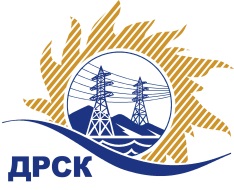 Акционерное Общество«Дальневосточная распределительная сетевая  компания»(АО «ДРСК»)Протокол заседания комиссии по вскрытию конвертов, поступивших на запрос предложений № 632990г. БлаговещенскСПОСОБ И ПРЕДМЕТ ЗАКУПКИ: Открытый запрос предложений  на право заключения Договора: «Выполнение мероприятий по технологическому присоединению жилых помещений в рамках исполнения Государственного контракта в селе Покровка Приморского края»  закупка 1727ПРИСУТСТВОВАЛИ: Три члена постоянно действующей Закупочной комиссии АО «ДРСК» 2 уровня   Информация о результатах вскрытия конвертов:В адрес Организатора закупки поступило 5 (пять) заявок на участие в закупке, конверты с которыми были размещены в электронном виде на Торговой площадке Системы www.b2b-energo.ru. Вскрытие конвертов было осуществлено в электронном сейфе Организатора открытого запроса предложений на Торговой площадке Системы www.b2b-energo.ru автоматически.Дата и время начала процедуры вскрытия конвертов с заявками на участие в закупке: 11:01 (время московское) 13.04.2016 г. Сделано 79 (семьдесят девять) ставок. Место проведения процедуры вскрытия конвертов с заявками участников: Торговая площадка Системы www.b2b-energo.ruВ конвертах обнаружены заявки следующих участников закупки:Решили: Утвердить протокол заседания закупочной комиссии по вскрытию конвертов, поступивших на открытый запрос предложений.Ответственный секретарь Закупочной комиссии 2 уровня АО «ДРСК»	               М.Г. ЕлисееваИсп. Ирдуганова И.Н.397-147irduganova-in@drsk.ru№ 436/УКС-В13.04.2016 г.№Наименование участника и его адресЦена заявки на участие в запросе предложений1АО «ВСЭСС» (Россия, г. Хабаровск, ул. Тихоокеанская, 165, 680042)Заявка, подана 12.04.2016 в 10:31
Цена: 10 620 000,00 руб. (цена без НДС: 9 000 000,00 руб.)2ООО "УЭМ" (692502 , Приморский край, г. Уссурийск, ул. Штабского, д. 1)Заявка, подана 12.04.2016 в 10:31
Цена: 10 737 410,00 руб. (цена без НДС: 9 099 500,00 руб.)3ООО "ТЕХЦЕНТР" (690105, Россия, Приморский край, г. Владивосток, ул. Русская, д. 57 Ж, кв. 18)Заявка, подана 12.04.2016 в 10:13
Цена: 11 682 000,00 руб. (цена без НДС: 9 900 000,00 руб.)4ООО "ДВ Энергосервис" (690074, Приморский край, г. Владивосток, ул. Снеговая, д. 42 "Д", оф. 4)Заявка, подана 12.04.2016 в 03:33
Цена: 16 048 000,00 руб. (цена без НДС: 13 600 000,00 руб.)5ООО "МЭС" (660118, г. Красноярск, ул. Северное шоссе, д. 11)Заявка,  подана 08.04.2016 в 15:01
Цена: 16 063 000,00 руб. (цена без НДС: 13 612 711,86 руб.)